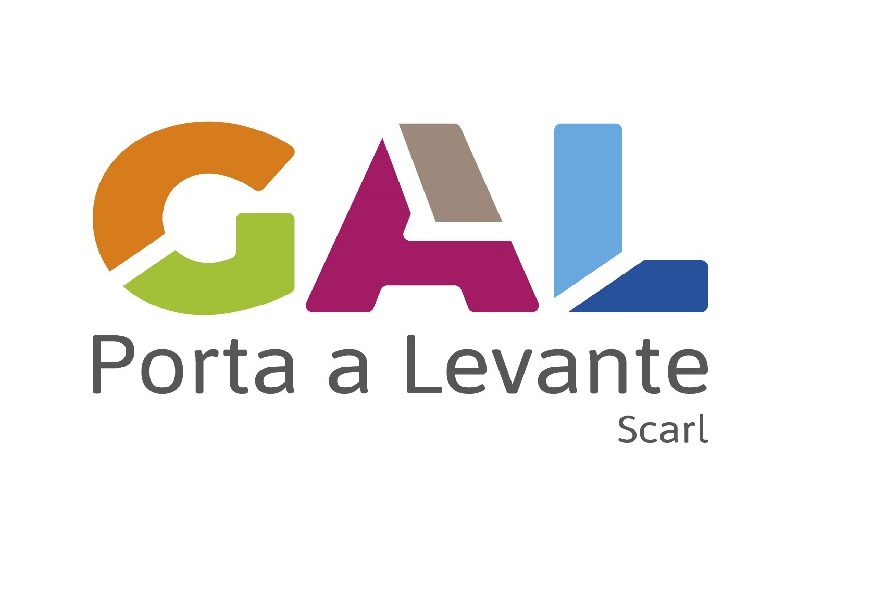 PO FEAMPITALIA       2014/2020MODELLO ATTUATIVODEL GAL PORTA A LEVANTE scarlALLEGATO C.2c DICHIARAZIONE DEL BENEFICIARIOArt. 10 del Reg. 508/2014Il/la sottoscritto/a _____________________________________ nato/a a ___________________ il________________ residente in ______________ Cod. Fisc. ______________________, in qualità di ____________________________________________ C.F. _______________P. IVA______________, consapevole della responsabilità penale e delle conseguenti sanzioni in caso di falsa dichiarazione, ai sensi dell’art. 76 del D.P.R. 28 dicembre 2000, n. 445, nonché della decadenza dai benefici eventualmente conseguiti a seguito del provvedimento adottato, così come previsto dall’art. 75 del medesimo decreto, DICHIARA CHE NONha commesso un’infrazione grave a norma dell’articolo 42 del regolamento (CE) n. 1005/2008 del Consiglio o dell’articolo 90, paragrafo 1, del regolamento (CE) n. 1224/2009;è stato associato allo sfruttamento, alla gestione o alla proprietà di pescherecci inclusi nell’elenco unionale delle navi INN di cui all’articolo 40, paragrafo 3, del regolamento (CE) n. 1005/2008, o di pescherecci battenti la bandiera di paesi identificati come paesi terzi non cooperanti ai sensi dell’articolo 33 di tale regolamento;ha commesso una grave violazione delle norme della PCP, individuata come tale in altri atti legislativi adottati dal Parlamento europeo e dal Consiglio; ha commesso uno qualsiasi dei reati di cui agli articoli 3 e 4 della direttiva 2008/99/CE del Parlamento europeo e del Consiglio, se la domanda riguarda il sostegno di cui al titolo V, capo II " Sviluppo sostenibile dell'acquacoltura";ha commesso una frode, come definita all’articolo 1 della convenzione relativa alla tutela degli interessi finanziari delle Comunità europee nell’ambito del Fondo europeo per la pesca (FEP) o del FEAMP.Il Richiedente/impresa___________________________C.F. ____________________________P. IVA___________________________sede legale________________________SOTTOSCRIZIONE DELLA DOMANDALUOGO E DATA DI SOTTOSCRIZIONE                         lìIl richiedente, con l'apposizione della firma sottostante, dichiara sotto la propria responsabilità, che quanto esposto nella presente domanda, inclusi le dichiarazioni e gli impegni riportati, che si intendono qui integralmente assunti, risponde al vero ai sensi e per gli effetti del D.P.R. 445/2000.ESTREMI DOCUMENTO DI RICONOSCIMENTO (di cui si richiede fotocopia da allegare alla domanda)Tipo di documento: Numero documento:Rilasciato da: il:				Data di scadenza: IN FEDEFirma del beneficiario o del rappresentante legale